SCHEDA INTERVISTAAccoglienza e orientamento – Fase di identificazione delle competenze Indirizzo scolastico scelto: _____________________________________________________________________Periodo didattico: □ Primo periodo (primo biennio)          □ Secondo periodo (secondo biennio)          □ Terzo periodo (5° anno)Dati anagrafici Dati anagrafici genitore/tutore/altro ____________________   (solo se studenti minorenni) Competenze linguistiche  Istruzioni per la compilazione: Inserire in ciascuna casella il livello: Base – Intermedio – Avanzato  Istruzioni per la compilazione: Inserire in ciascuna casella il livello: Base – Intermedio – Avanzato Competenze informatiche Ha un computer?  	Sì □ No □ 	 	 	Ha il collegamento Internet veloce (FIBRA)?  Sì □ No □ Se sì, per quali attività lo utilizza normalmente?  _____________________________________________________________________________________________Ha fatto corsi di formazione o lavori da cui ha imparato a usare il computer? Sì □ No □  Se sì, quali? __________________________________________________________________________________________________________________________________________________________________________________________Ha delle certificazioni che attestano le sue competenze informatiche? Sì □ No □  Se sì, quali? _____________________________________________________________________________________________ Il curriculum scolastico e formativo Il curriculum professionale Allegare il Curriculum Vitae e attestati di corsi di formazione e di istruzione Aspettative e richieste particolari NOTE _____________________________________________________________________________________________ _____________________________________________________________________________________________ _____________________________________________________________________________________________ _____________________________________________________________________________________________ Il trattamento dei dati personali avverrà secondo le disposizioni previste dal decreto Legislativo 30 giugno 2003, n° 196. Dichiarazione rilasciata ai sensi dell’art. 2 della Legge 4 gennaio 1968 come modificato dall’art. 3 comma 10 legge 15 maggio 1997 n° 127.DATA  …………………………………….                                                               Firma  ………………………………………………………………Docente responsabile dell’accoglienza…………………………………….                       Prof. Nicola Merenda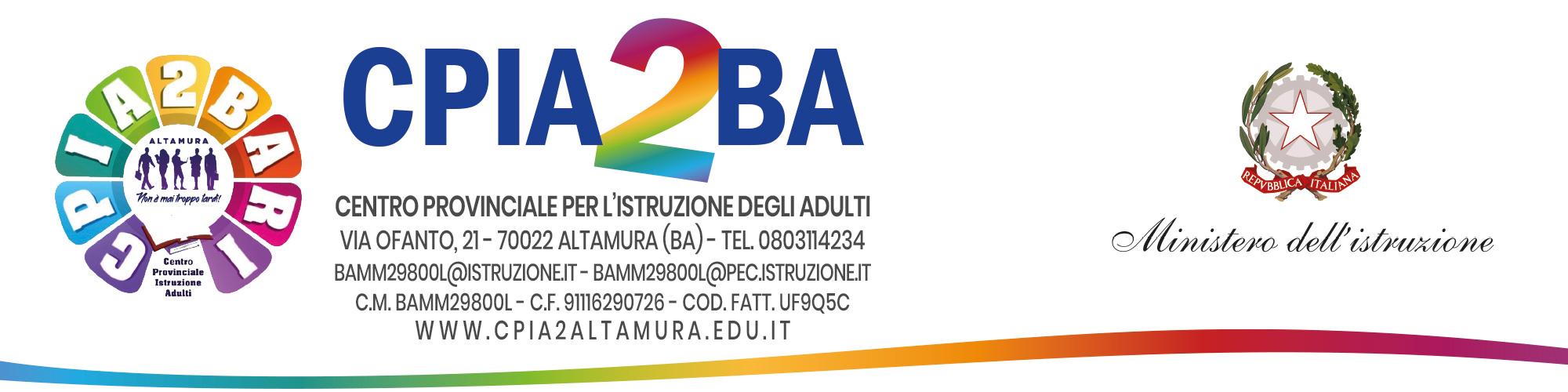 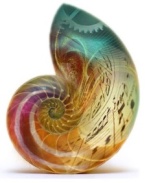 Istituto di IstruzioneSecondaria SuperioreLUIGI RUSSOMonopoli (Ba)MONOPOLI - Via Procaccia, 111- Tel. e Fax 080.8872591 – 080.4136282C.M. BAIS05300C – C.Fisc. 93423280721e-mail:bais05300c@istruzione.it –pec:bais05300c@pec.istruzione.itwww.iissluigirusso.edu.itCognome:Cognome:Cognome:Cognome:Nome:Nome:Sesso:Sesso:MFData di nascita:Data di nascita:Data di nascita:Città di nascita:Stato di nascita:Cittadinanza:MinoreMinoreGiorno:Mese:Anno:SINOIndirizzo attuale residenzaIndirizzo attuale residenzaIndirizzo attuale residenzaTelefono fissoTelefono Cellulare:Indirizzo e-mailIndirizzo e-mailIndirizzo e-mailCodice fiscaleCodice fiscaleCodice fiscaleCodice fiscaleCognome:Cognome:Cognome:Cognome:Nome:Nome:Nome:Sesso:Sesso:MFData di nascita:Data di nascita:Data di nascita:Città di nascita:Istituzione: Istituzione: Rapporto di parentelaRapporto di parentelaRapporto di parentelaGiorno:Mese:Anno:Indirizzo attuale residenzaIndirizzo attuale residenzaIndirizzo attuale residenzaTelefono fissoTelefono Cellulare:Indirizzo e-mailIndirizzo e-mailIndirizzo e-mailIndirizzo e-mailCodice fiscaleCodice fiscaleCodice fiscaleCodice fiscaleLINGUA D’ORIGINE O MADRELINGUAALTRE LINGUE CONOSCIUTE LIVELLI DI COMPETENZA   LINGUE STRANIERE COMPRENSIONE COMPRENSIONE PARLATO PARLATO PRODUZIONE SCRITTA  LIVELLI DI COMPETENZA   LINGUE STRANIERE Ascolto Lettura Interazione Produzione orale Produzione scrittan. 1: n. 2: LIVELLI DI COMPETENZA  PER PERSONE DI MADRELINGUA NON ITALIANA COMPRENSIONE COMPRENSIONE PARLATO PARLATO PRODUZIONE SCRITTA LIVELLI DI COMPETENZA  PER PERSONE DI MADRELINGUA NON ITALIANA Ascolto Lettura Interazione Produzione orale Produzione scrittaLingua italiana  NUMERO DI ANNI DI SCUOLA FREQUENTATI ULTIMA SCUOLA FREQUENTATA (QUALE SCUOLA E IN QUALE ANNO) TITOLI DI STUDIO CONSEGUITI ULTIMO ANNO DI SCUOLA SUPERIORE SUPERATO CON SUCCESSO  CORSI DI FORMAZIONE FREQUENTATI TITOLI DI QUALIFICA PROFESSIONALE CONSEGUITI OCCUPAZIONE ATTUALE LAVORI PRECEDENTI COERENTI CON L’INDIRIZZO DI STUDI 